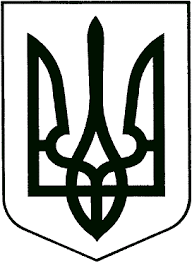 ВИКОНАВЧИЙ КОМІТЕТЗВЯГЕЛЬСЬКОЇ МІСЬКОЇ РАДИРІШЕННЯ_______________		                                                               №Керуючись статтею 40 Закону України «Про місцеве самоврядування в Україні», Законами України «Про компенсацію за пошкодження та знищення окремих категорій об’єктів нерухомого майна внаслідок бойових дій, терористичних актів, диверсій, спричинених збройною агресією російської федерації проти України, та Державний реєстр майна, пошкодженого та знищеного внаслідок бойових дій, терористичних актів, диверсій, спричинених збройною агресією російської федерації проти України», «Про правовий режим воєнного стану», на виконання постанов Кабінету Міністрів України від 21.04.2023 № 381 «Про затвердження Порядку надання компенсації для відновлення окремих категорій об’єктів нерухомого майна, пошкоджених внаслідок бойових дій, терористичних актів, диверсій, спричинених збройною агресією російської федерації, з використанням електронної публічної послуги «єВідновлення», з метою розгляду питань надання компенсації за пошкоджені об’єкти нерухомого майна внаслідок бойових дій, терористичних актів, диверсій, спричинених збройною агресією російської федерації проти України, виконавчий комітет міської ради ВИРІШИВ:1. Внести зміни до додатку 1 рішення виконавчого комітету міської ради від 21.06.2023 № 789 «Про створення комісії з розгляду питань щодо надання компенсації за пошкоджені/знищені об’єкти нерухомого майна внаслідок бойових дій, терористичних актів, диверсій, спричинених збройною агресією російської федерації проти України», виклавши його у новій редакції, що додається.2. Контроль за виконанням цього рішення покласти   заступника міського голови Якубова В.О.Міський голова                            			               Микола БОРОВЕЦЬДодаток  1                                                                                                                                   до рішення  виконавчого                                                                                            комітету міської ради                                                                                          від                   № СКЛАДКомісії з розгляду питань щодо надання компенсації за пошкоджені/знищені об’єкти нерухомого майна внаслідок бойових дій, терористичних актів, диверсій, спричинених збройною агресією російської федерації проти УкраїниКеруючий справами виконавчого комітету міської ради                                               Олександр ДОЛЯ             Про внесення змін до додатку 1рішення виконавчого комітету міської ради від 21.06.2023 № 789«Про створення комісії з розгляду питань щодо надання компенсаціїза пошкоджені/знищені об’єкти нерухомого майна внаслідок бойових дій, терористичних актів, диверсій, спричинених збройною агресією російської федерації проти України»Якубов Віталій Олександровичголова комісії,заступник міського головиГодун Олег Вікторовичзаступник голови комісії,начальник управління житлово-комунального господарства та екології                  міської радиХромушин Андрій Андрійовичсекретар комісії,начальник відділу з питань цивільного захисту міської радиЧлени комісії:Антипчук Андрій Анатолійович заступник начальника Звягельського районного відділу поліції ГУ Національної поліції в Житомирській областіБадовська Олена Михайлівнаголова Громадської ради при міському голові (за згодою)Благодир Володимир інженер з технагляду управління житлово-комунального господарства та екології міської радиВолинець Сергій Володимировичголовний спеціаліст відділу внутрішнього аудиту міської радиГрабовська Наталія Миколаївнаголовний спеціаліст юридичного відділу міської радиДанилюк Ілона Миколаївнаголовний спеціаліст відділу з питань цивільного захисту міської радиДанчук Ганна Олександрівнадержавний реєстратор відділу державної реєстрації центру надання адміністративних послуг міської радиКирєєва Людмила Віталіївнаначальник відділу комунального майна управління житлово-комунального господарства та екології міської радиКнязєва Олена Юріївна інженер з ремонту групи централізованого господарського обслуговування управління освіти і науки міської радиМайданович Олена Сергіївнаінженер з ремонту КНП ЗМР «Звягельська багатопрофільна лікарня»Олійник Валентина Костянтинівнаінженер теплотехніки КП ЗМР «Звягельтепло» Олійник Марина Григорівна головний спеціаліст відділу містобудування та архітектури управління містобудування, архітектури та земельних відносин міської радиПавленко Андрій Костянтиновичначальник відділу капітального будівництва управління житлово-комунального господарства та екології                  міської радиПанчук Ірина Валеріївнаголовний спеціаліст з кадрової роботи управління соціального захисту населення міської радиПоліщук Олександр Васильовичдепутат Звягельської міської ради (за згодою)Сметанкіна Тетяна Вікторівна директор Центру надання адміністративних послугШапран Анастасія Іванівнаголовний спеціаліст відділу документообігу та контролю міської ради Шатило Надія Юріївназаступник начальника управління соціального захисту населення міської радиШейкоТетяна Миколаївнаголовний спеціаліст організаційного відділу міської ради